COMMUNION  ANTIPHON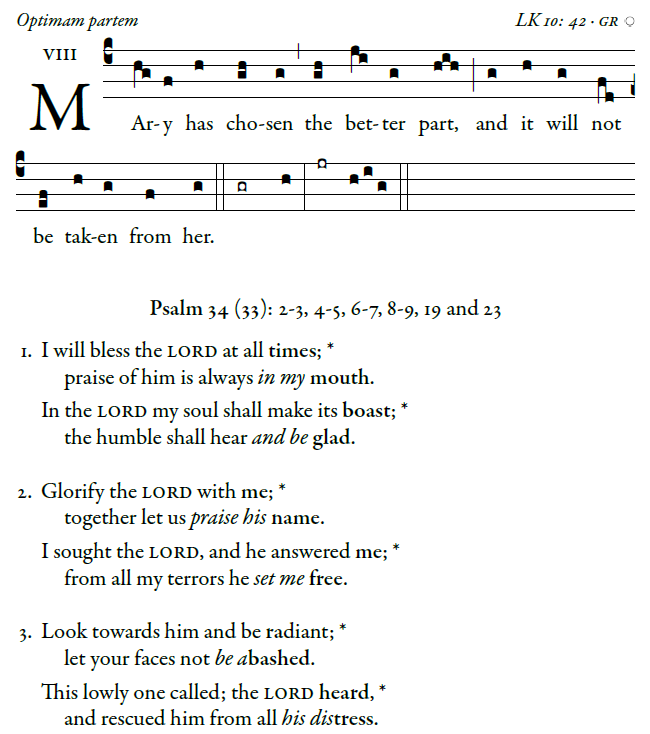  RECESSIONAL HYMN    “Sent Forth by God’s Blessing” ENTRANCE ANTIPHON    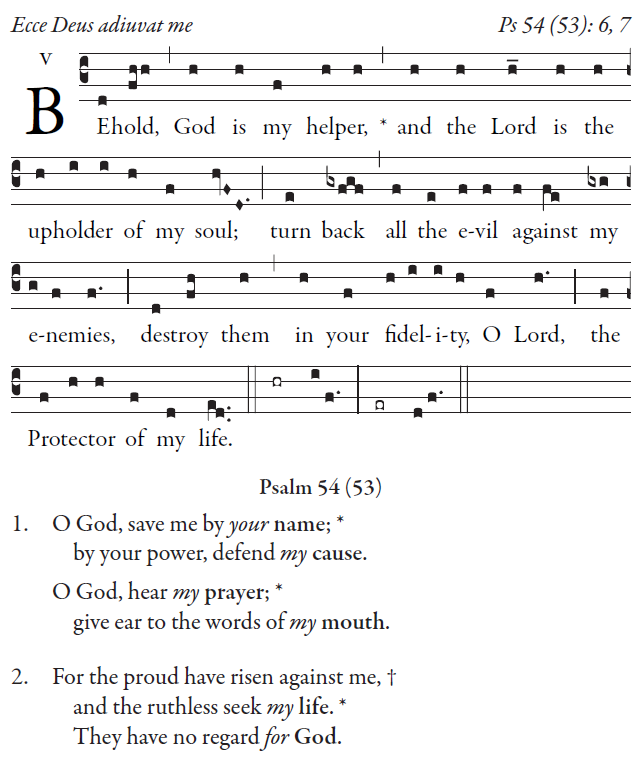 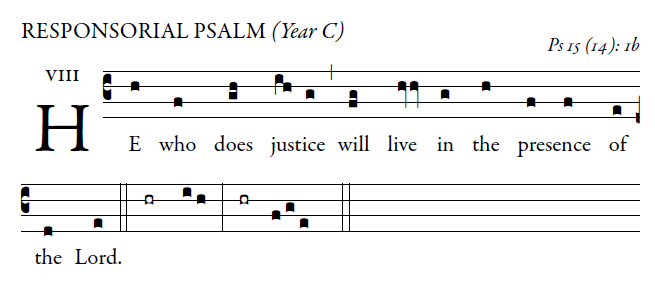 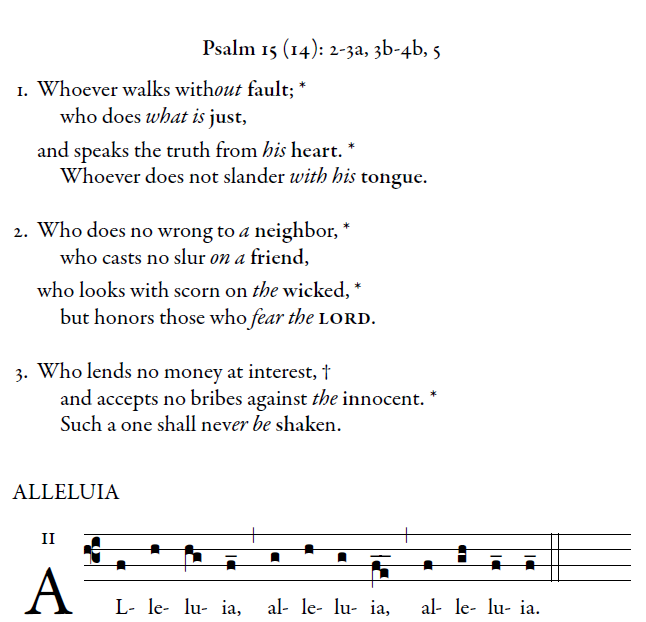 Blessed are they who have kept the word with a generous heart    and yield a harvest through perseverance.    OFFERTORY ANTIPHON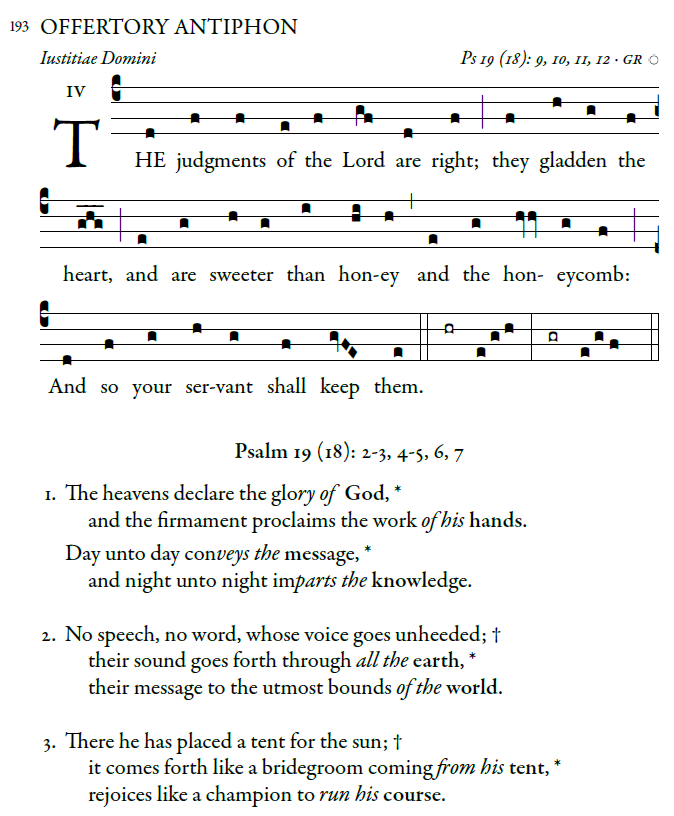 Entrance antiphon, Simple English Propers©CMAA creative commonsResponsorial psalm , Offertory and Communion antiphons and antiphons are from  ILLUMINAREPUBLICTIONS.COM AdamBartlett©Creative Commons 